IIron Ore Agreements Legislation (Amendment, Termination and Repeals) Act 2011Iron Ore Agreements Legislation (Amendment, Termination and Repeals) Act 20112011/06214 Dec 2011Pt. 1: 14 Dec 2011 (see s. 2(a));Act other than Pt. 1: 15 Dec 2011 (see s. 2(b))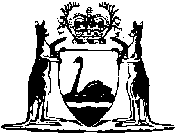 